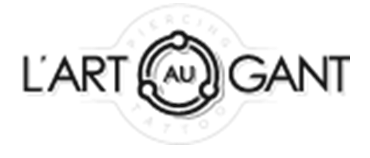 COURS DES 50 OTAGES8, ALLEE D’ORLEANSNANTESwww.lartaugant.com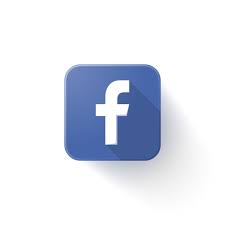 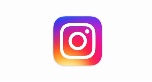                                                                                      @lartaugant44  02 40 47 97 09contact@lartaugant.comNous venons de vous percer, merci de votre confiance.Mais la cicatrisation de votre piercing est ‘’la’’ phase la plus importante… On peut éviter beaucoup de complications infectieuses si ces soins sont correctement réalisés…                                                                                          HYGIENE et SOINSAvoir une bonne hygiène corporelle.Laver les mains et la zone percé avec le produit VERT d’easy piercing. OU avec du savonAppliquer le produit BLEU d’easy piercing OU avec du sérum physiologique avec une compresse à l’intérieur de la narine 2 fois par jour.  Puis appliquer une solution antibactérienne ORANGE d’easy piercing OU avec du diaseptyl à l’extérieur . Ne pas mélanger les antiseptiques. (Réaction toxique)Respecter les doses d’utilisations. (Lire la notice)Ne jamais enlever la prothèse pendant la période de cicatrisation. CICATRISATION 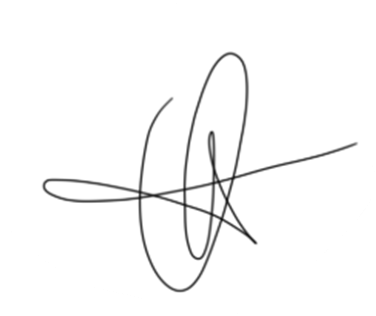 Il est normal d’observer une réaction inflammatoire (rougeur et parfois gonflement) dans les jours qui suivent la pose du piercing.Pour une bonne cicatrisation il faut garder au moins la prothèse 1-2  mois en moyenne pour mettre un stud et 3-4 mois en moyenne pour mettre un anneau, avant de changer de bijou. (Les périodes de cicatrisation sont aléatoires selon les endroits et la personne).Eviter la piscine pendant 1 mois, les bains de mers pendant les 3 premières semaines, le soleil, les produits cosmétiques.Ne JAMAIS METTRE D’ALCOOL SUR UN PIERCING car il brûle les tissus cicatriciels.L’apparition de croûtes est un phénomène normal, surtout ne pas les arracher. Parfois un liquide blanchâtre peut se dégager du canal, au début ou quelques mois après, cela fait partie du cycle normal de la cicatrisation.CONTROLE Après 30 jours, nous vous invitons, à repasser pour une visite de contrôle afin de vérifier le bon déroulement de votre cicatrisation. ( Un diagnostic ne pourra être effectué ni par message sur les réseaux sociaux, ni par téléphone, merci de votre compréhension). 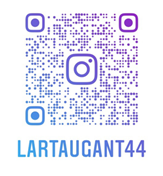 NEZ : □ STUD □ ANNEAUCOURS DES 50 OTAGES 8, ALLEE D’ORLEANS NANTES      www.lartaugant.com@lartaugant4402 40 47 97 09contact@lartaugant.comContrat de perçage corporelL’ART AU GANT se soumet aux règles d’hygiène les plus strictes : aiguilles stériles à usage unique, bijoux et pinces stérilisés, matériel de stérilisation selon les normes, cosmétiques hypoallergéniques. Le soussigné est responsable de l’hygiène et des soins de son PIERCING en dehors de notre salon, de ce fait le soussigné décharge le PERCEUR de toutes conséquences dues au PIERCING (infection, rejet, allergie, etc.) et déclare en assumer l’entière responsabilité. Nom et Prénom : __________________________________________Date de naissance : _________________________ No de tél. : __________________________ E-mail : __________________________________  @___________________ Comment avez-vous connu L’ART AU GANT :_______________________J’atteste avoir la capacité de discernement. J’atteste avoir pris connaissance de ce qui précède et assure de la conformité des informations données.   A Lieu et date :____________________________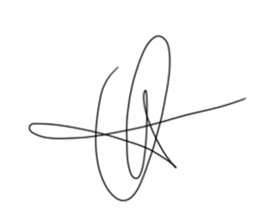 Signature :_________________________________	   Signature L’ART AU GANT:NOM DU PERCEUR : __________ RAMUNCHONUMERO DE LOT : ____________________________________NUMERO DE LOT : ____________________________________